						
Dear Managers, Coaches, and Parents,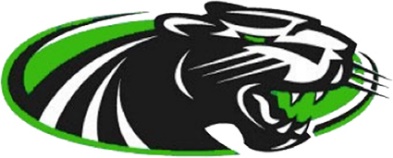        Please find the following for you information regarding our Clavet Cougars Atom C Tournament on February 2, 2019 at Clavet Arena. Included in our tournament are the following teams: Tisdale White Ramblers, Saskatoon Flyer Wolves, Battleford Baron “Red”, Battleford Barons “Blue” and the Saskatoon Comet Rebels. I’ve attached our tournament schedule for your teams. We will have a A, B, and C final.      A few tournament housekeeping items:-we have a zero abuse tolerance for our officials by players, coaches, and parents. Our officials are young, they do the best they can, and are still learning their roles. We also have a zero abuse tolerance for verbal or physical abuse of any kind by players, coaches, and parents. Any abuse will result in that person being asked to leave the ice area and possibly the arena. -6 teams, 3 games guaranteed-Home teams to wear light jerseys, Away teams to wear darks-Hustler Awards will be handed out after each game for one player for each team. Teams to line up on the blue line after the game while coaches hand them out. Please have your coaches let our time clock workers the names of each player receiving an award.-each game is 2-25 min periods with a 5 min warm up and 5 min to hand out Hustler awards-we will be following the “Gretzky Rule” of 3 goal max per player per game-each team will have their own dressing room for the day. Please do not use the lobby for warm ups. You may use the dressing room and hallway.-We have a full concession with breakfast, lunch, and dinner items. There is also the Clavet Café in town if you wish to get away from the rink. -The Raffle Table consists of small and large item prizes as well as Loonie Stick, 50/50 and we will have a Puck Toss Challenge. The table will close at 3:00. -We have an outdoor rink outside of the arena if anyone wishes to skate on between game times.Please let me know if you have any questions or if there is anything I can help you out with! We look forward to hosting you all in our community!Denise Anderson (Tournament Coordinator)Joelyn Prouse (Tournament Coordinator)